       LIETUVOS KURTŲ SAVININKŲ KLUBAS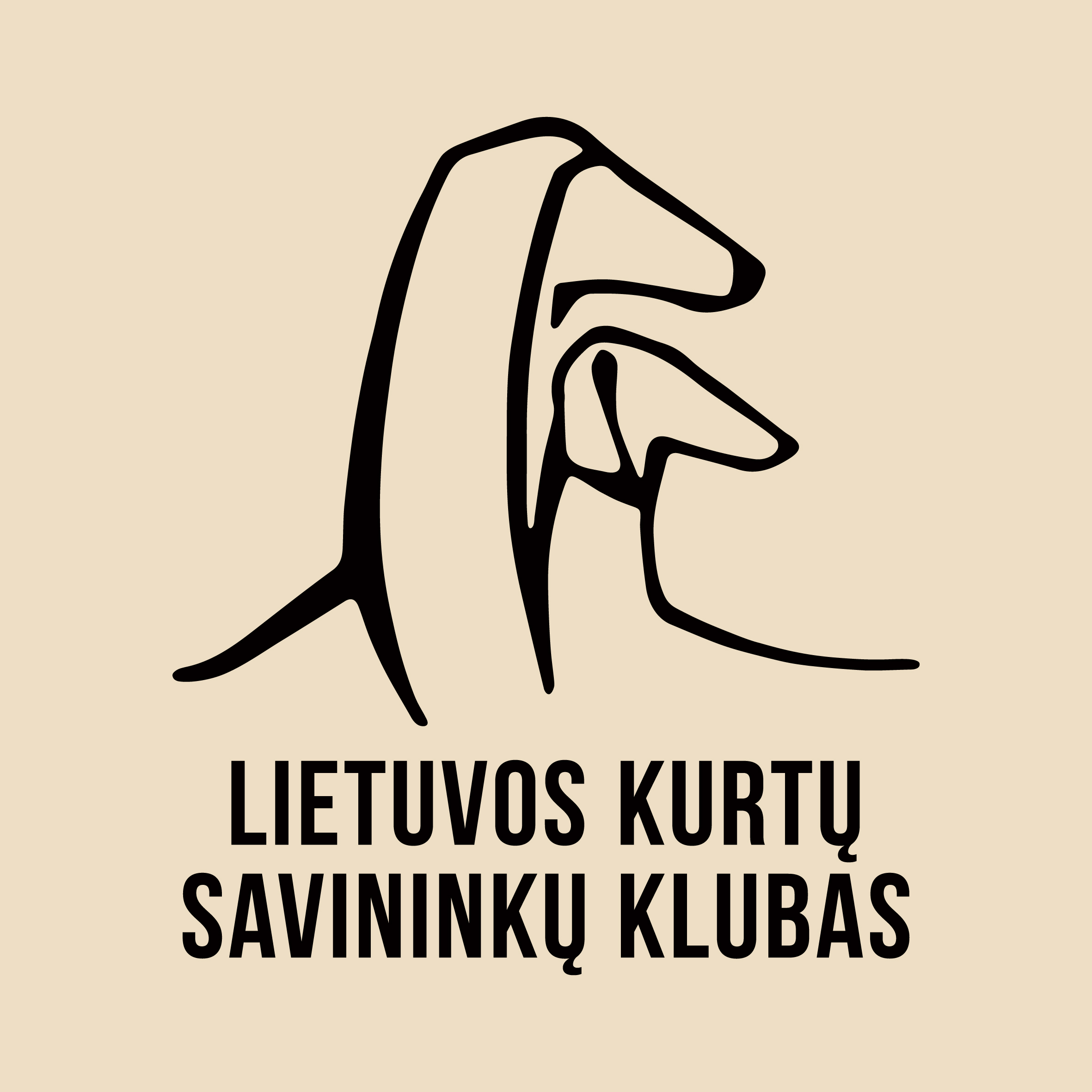 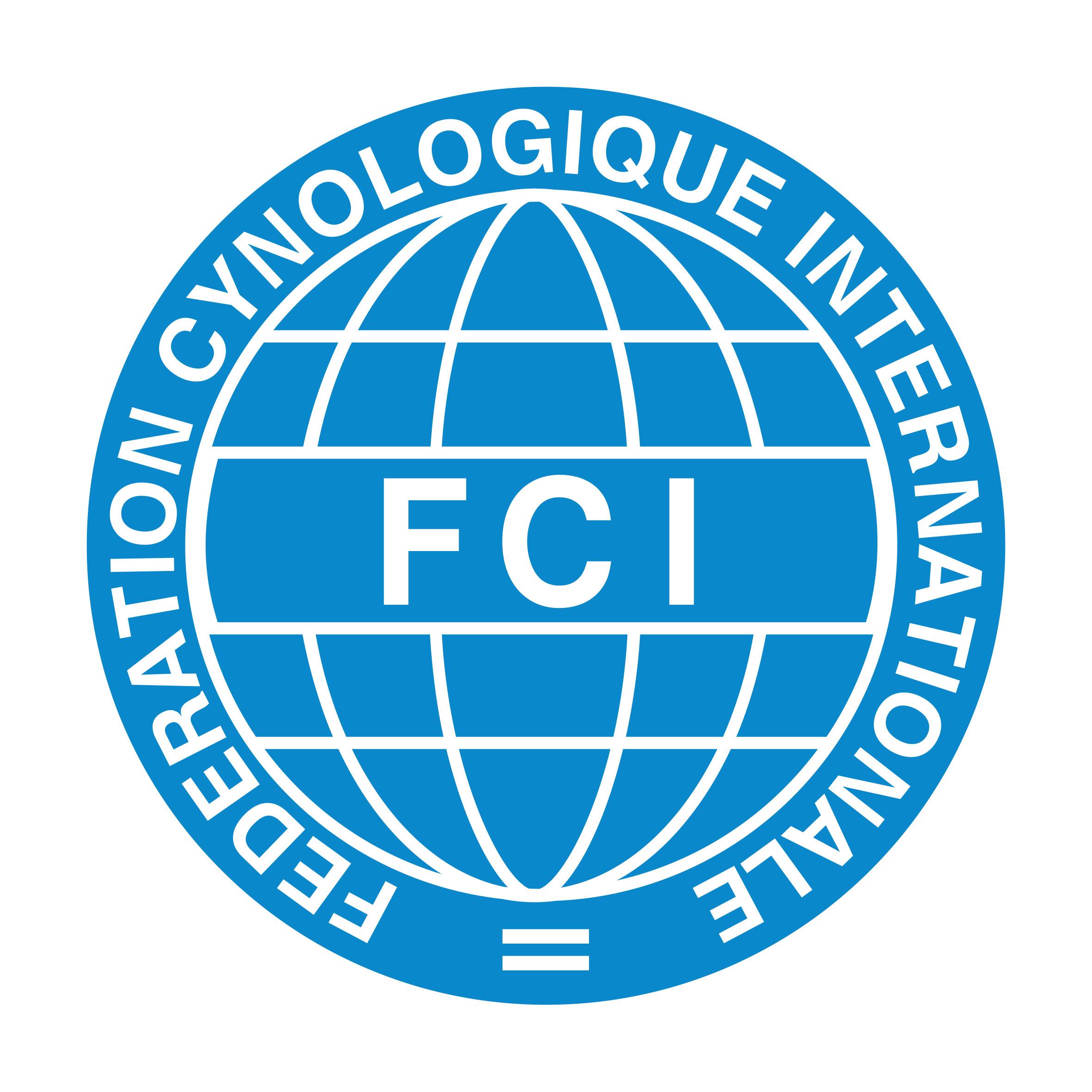 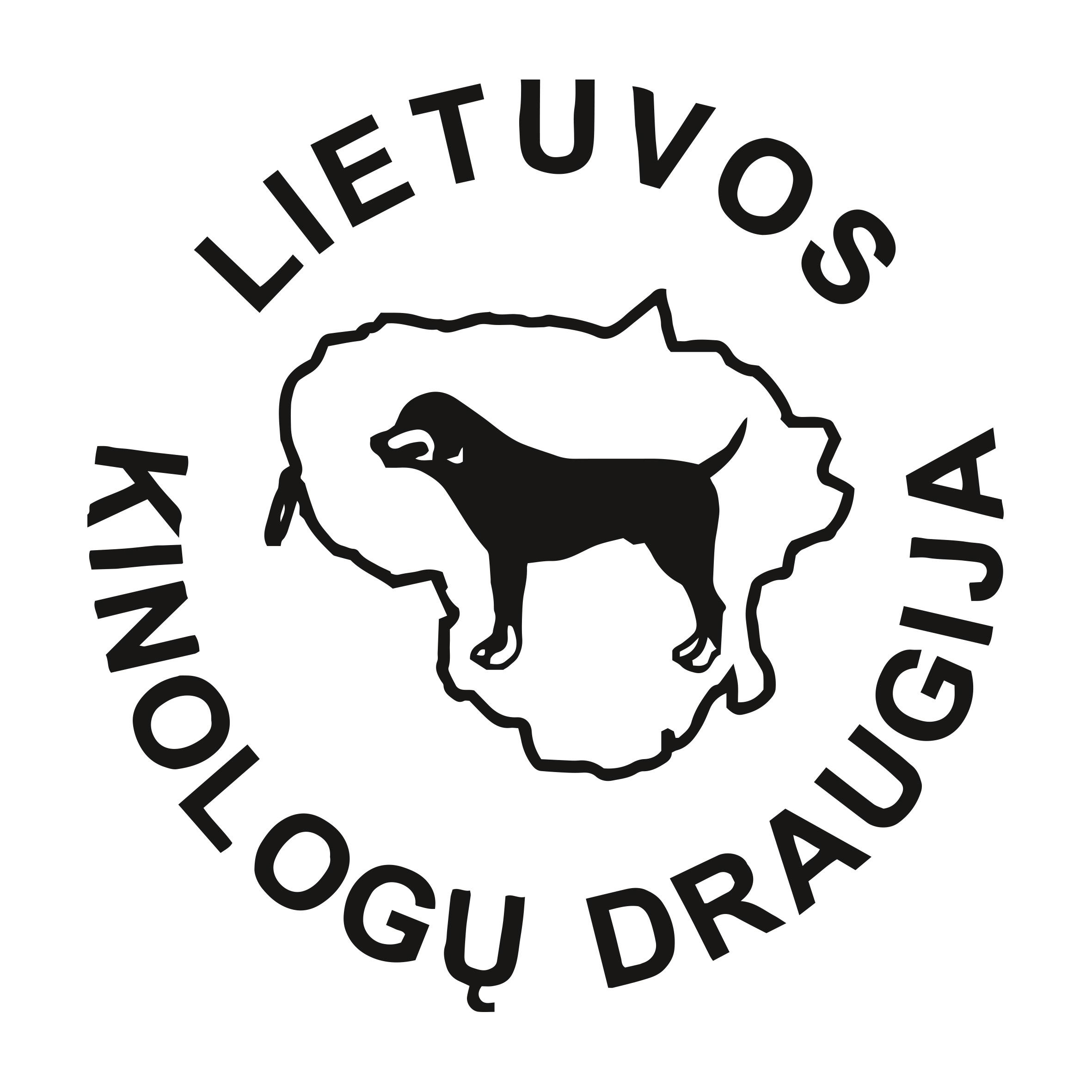      Registracija  /  Entry FormLure Coursing’as (LT CACL) / Lure Coursing (LT CACL)Data / date:  XXXX-XX-XX, vieta / place ________________Important for participants: Italian greyhounds and whippets from 15 months. Other breeds from 18 months old.Užpildytą registracijos formą ir reikiamus dokumentus siųsti / send e-mail with entry form and required copies of documents to: coursing@kurtai.lt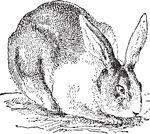 Standartinio ūgioStandard(levretės ir vipetai / italian grey-hounds and whippets) Viršiję standartą  Oversize (levretės ir vipetai / italian grey-hounds and whippets)KvalifikacijaQualificationLicencijos Nr.License NoŠuoMale KalėFemaleVeislė Breed Veislė Breed Veislė Breed Šuns vardasName of dogŠuns vardasName of dogŠuns vardasName of dogKilm. Dok. Nr. / ID nr.Pedigree No / ID NoKilm. Dok. Nr. / ID nr.Pedigree No / ID NoKilm. Dok. Nr. / ID nr.Pedigree No / ID No                                     /                                       /                                       /                                       /  Gimimo dataDate of birthSpalva  ColourTėvasFatherMotinaMotherVeisėjasBreederSavininkasOwnerAdresasAdressAdresasAdressAdresasAdressAdresasAdressTel., el. p.Phone, e-mailTel., el. p.Phone, e-mailData / DateData / DateParašasSignatureParašasSignature